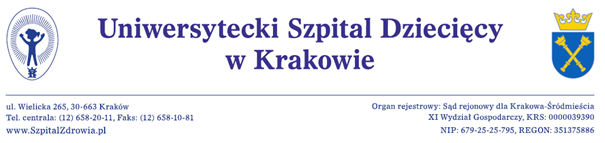 Kraków dnia 24.05.2019rWykonawcywww. bip.usdk.plDotyczy: postępowania o udzielenie zamówienia publicznego na dostawę  odczynników izotopowych i radiofarmaceutyków – 7 zadań nr postępowania EZP-271-2-51/PN/2019ODPOWIEDZI NR 1 NA PYTANIA  DOTYCZĄCE TREŚCI SIWZZamawiający udziela poniżej odpowiedzi na wniesione zapytania i wnioski o wprowadzenie zmian do specyfikacji istotnych warunków zamówienia. PYTANIE 1Ad. § par. 3 ust. 8 prosimy o dodanie po słowie: „rozpatrzeniem” słowa: „uznanej”.Odpowiedź 1: Zamawiający podtrzymuje zapisy SIWZ.  PYTANIE 2Ad. § par. 4  ust. 2 –prosimy o zmianę i  zastąpienie dotychczasowego zapisu, zapisem następującym:  „Zapłata należności za dostarczone produkty będzie następowała na podstawie faktur wystawianych przez Wykonawcę za realizację każdej częściowej dostawy”.Odpowiedź 2: Zamawiający podtrzymuje zapisy SIWZ. PYTANIE 3Ad. § 6 ust. 1 pkt. B i pkt. C – prosimy o zastąpienie cyfry „20%” cyfrą „10%”.Odpowiedź 3: Zamawiający podtrzymuje zapisy SIWZ. PYTANIE 4 ZMIANAAd. & 8 ust. 2 – prosimy o zmianę zapisu: „36 miesięcy” na zapis: „3 miesięcy”.Odpowiedź 4:  Zamawiający informuje, że § 8 ust. 2 IPU otrzymuje brzmienie:  „W przypadku nie zrealizowania umowy w zakresie, o którym mowa w § 1 ust. 2 Strony dopuszczają możliwość przedłużenia aneksem okresu realizacji umowy nie dłużej jednak niż do upływu 12 miesięcy od daty zawarcia niniejszej umowy przy zachowaniu przez ten okres niezmienności cen jednostkowych netto chyba, że zmiana została przewidziana w niniejszej umowie”. PYTANIE 5Prosimy także o uwzględnienie naszej prośby: W nawiązaniu do zapisów ustawy z dnia 6 września 2001 Prawo Farmaceutyczne, z późniejszymi zmianami, art. 72 1 i art.78.1 pkt.3 nakładających na nas obowiązek dostarczania produktów leczniczych wyłącznie do uprawnionych podmiotów, uprzejmie prosimy o przesłanie potwierdzeń posiadania takich uprawnień”.Odpowiedź 5: Nasz Szpital jest wpisany do Rejestru podmiotów wykonujących działalność leczniczą pod numerem księgi rejestrowej 000000018602. Posiadamy zarejestrowaną komórkę organizacyjną pod nazwą Pracownia Scyntygrafii. Data rozpoczęcia działalności 1999-01-01VII kod resortowy 043VIII kod resortowy 7950 Pracownia lub zakład medycyny nuklearnej.                                                                                                                                                                                                 Z poważaniemZ-ca Dyrektora ds. Lecznictwalek. med. Andrzej Bałaga 